Metodické doporučení – Řemeslo s dlouhou tradicí________________________________________________________Inspirace pro 3.–5. tříduPřiložená videa seznámí děti s dřevařskými řemesly, konkrétně s truhlářstvím a řezbářstvím, a rozdíly mezi oběma profesemi. První video se věnuje oboru truhlářství a druhé učebnímu oboru umělecký řezbář a truhlář.Hlavním cílem doporučených aktivit je seznámit děti s tradičními řemesly, které mají svou historii i u nás, například řezbářství je u nás rozšířené v betlémářství.VIDEA:TruhlařinaŘezbářTéma: Řemeslo s dlouhou tradicí – práce se dřevemČasová dotace: 1–2 vyučovací hodinyDoporučené pomůcky:pracovní list Řemeslo s dlouhou tradicí – práce se dřevem, psací potřebyVýrobek z nanukových dřívek / návrh vlastní skříněPRVNÍ HODINA1. Diskuse (3 min)Zeptejte se žáků, jestli někdy pracovali se dřevem a jestli vědí, jak se jmenují profesionálové, co se dřevem pracují (truhlář, řezbář, tesař).2. Video – Pusťte dětem první video Truhlařina (5 min).3. Pracovní list – Zadejte dětem vypracovat první úkol (3 min).4. Diskuse (3 min)Zeptejte se žáků, jestli vědí, jaké jsou rozdíly mezi řezbářem a truhlářem.5. Video – Pusťte dětem druhé video Řezbář (5 min).6. Pracovní list – Zadejte dětem vypracovat úkoly 2 až 5 (10–15 min).Ubezpečte děti, že pátý úkol (tvrdost dřeva) je pouze tipovací a je pro zajímavost, není k hodnocení.7. Vysvětlete úkol (10 min).A) Nákres vlastní umělecké skříně; starší děti mohou rýsovat celou skříň, mladší mohou použít vodotisk a pouze dokreslit krásné dveře („jako řezbáři“)B) Výrobky z nanukových dřívek (nábytek pro panenky či jiné dle schopností dětí, mnoho inspirace lze nalézt na internetu)DRUHÁ HODINAVýrobekNávrh skříně (případně narýsování a pak návrh) – možné předlohy pro skříně ke zdobení jsou na následujících listech (zdroj: www.canva.com)Výrobek z nanukových dřívek – třeba domeček a dozdobit fixami nebo různými dekoracemi (zdroj obrázku: www.canva.com)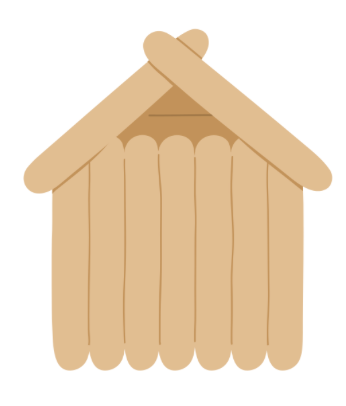 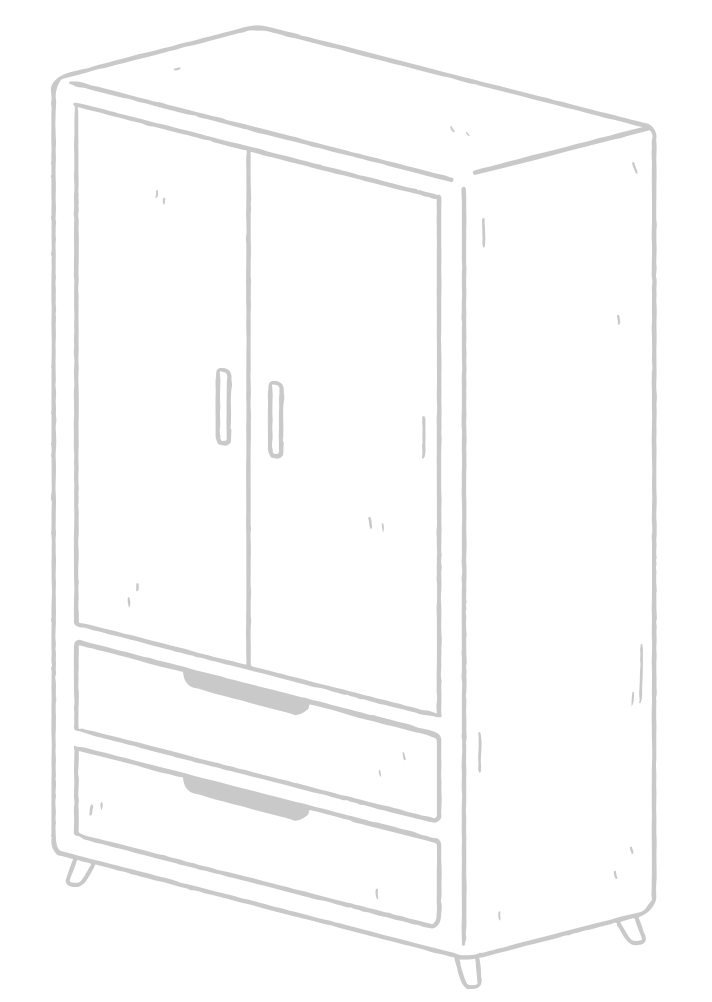 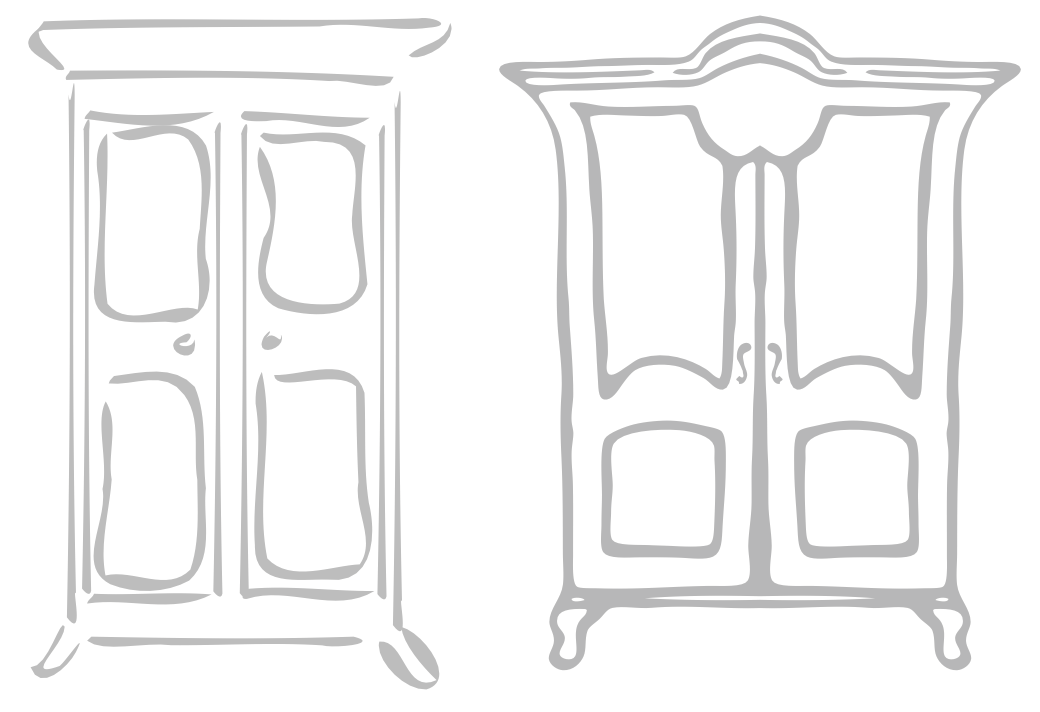 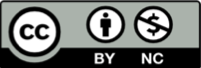 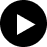 